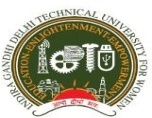 Indira Gandhi Delhi Technical University for Women Kashmere Gate, Delhi-110006 (Examination Division)Proposed MINOR Date Sheet B. Tech, B. Arch and  MCA (For the Batches Admitted up to 2018) Minor Exam for Regular and Re-appear Students&Proposed MID-TERM Date Sheet B. Tech, B. Arch, M.Plan, M. Tech, MCA, BBA(For the Batch Admitted in 2019 and Onwards) & Ph.D. Course work for  Regular and Re-appear Students                                 (18.11.2020 to 26.11 2020) On Line ModeImportant Instructions:Please visit University Website for Further Details about Examination.The duration of the Examination is 01 hour 45 minutes. Total 105 Minutes (75 Minutes for writing answers and 30 minutes for uploading/submission the Answers). If any student will have any problem related to computer system/laptop/Mobile phone, she can appear her examination in the university campus in the physical mode provided she has intimated her concerned Dept HOD well in advance i.e. latest by 16.11.2020. Examination DivisionDate/DaySession-I : 10.00 AM –11.45 AM*Session-II : 12.00 P.M – 01.45 PM*Session-III : 2.00 PM – 3.45 PM*Session-IV : 4.00 PM – 5.45 PM*16/11/2020(Monday)MOCK TEST FOR ONLINE EXAMINATIONMOCK TEST FOR ONLINE EXAMINATIONMOCK TEST FOR ONLINE EXAMINATIONMOCK TEST FOR ONLINE EXAMINATION17/11/2020(Tuesday)MOCK TEST FOR ONLINE EXAMINATIONMOCK TEST FOR ONLINE EXAMINATIONMOCK TEST FOR ONLINE EXAMINATIONMOCK TEST FOR ONLINE EXAMINATION18/11/2020(Wednesday)HMC 110-Communication Skills(IT/MAE) (Re-appear)/ BCS 110- Programming in C Language(CSE/ECE) (Re-appear)AMC105- Computer Applications in Management(BBA) (Re-appear)ROC 101 Research Methodology(M. Tech(ECE/CSE/R&A/IT)) (Regular/Re-appear)	BAP 117 Mathematics in Architecture (Re-appear)MMS 103 Financial Reporting and Analysis (MBA)MUP 103 Housing & Environmental PlanningBAS 203: NM: Numerical Method(CSE/IT)MCS 205 Natural Language Processing(M. Tech CSE)BAS-311 Human Values and professional Ethics (CSE,IT,ECE,MAE)BAS 201: MSE: Material Sc and Engg (CSE/MAE/IT/ECE)BMA-415 Flexible Manufacturing Systems (MAE)BIT 421 Cloud Computing and Applications (ECE)19/11/2020(Thursday)MMS 101 Management Process and Organizational Behavior(MBA)MCA105-Discrete Mathematics(MCA) (2020 batch Regular)BCS 201 Data Structures(IT/CSE/MAE/ECE)BCS-207 Data Structure (IT, CSE) (Re-appear)     21/11/2020(Saturday)BAS-101 Applied Mathematics –I (Re-appear)BAP 109 History of Architecture-I (Re-appear for batches upto 2018)BAP 109 History of Architecture-I (Re-appear)BAS101- Applied Mathematics-I (IT/CSE/MAE/ECE) (Re-appear)MVD101- CMOS Analog Circuit Design  (M. Tech ECE)MCS101- Problem Solving Through AI (M. Tech( (CSE)/Ph.D) MRA101-Robotics Engineering (M. Tech RA)MIS101-Advanced Programming (M. Tech IT)/Ph.DMCA 101 Programming with Python (MCA) (2020 batch Regular)MUP 105 Planning TechniquesMMS 105 Marketing Management(MBA)BCS-201 Discrete Mathematics (IT, CSE) (Re-appear)BAS-201 Numerical Methods (ECE, MAE) (Re-appear)BCS 203 Discrete Structures(IT/CSE)AMC 203 Operations Management (BBA)BMA 201 Production technology –I (MAE)BEC 201 Analog Electronics(ECE)MRA 201 Advanced Robotics(M.Tech RA)MIS 201 Ethical Hacking (M.Tech IT)MCA 201 Design and Analysis of Algorithms(MCA)MVD 201 ASIC and SoC Design (M. Tech ECE)BAP 207 History of Architecture IIIMUP 205 Project Planning & ManagementBCS-301 Theory of Computation(CSE,IT)BEC-301 Digital Systems Design & VHDL BMA-301 Machine DesignMCA-301 Advanced Database Management System BAP 305 Sociology & Psychology in ArchitectureBCS-401 Advanced Computer Architecture(CSE)BEC-401 Wireless Communication(ECE)BIT-401 Software Testing(IT)BMA-401 Computer Aided Manufacturing(MAE)BAP 407 Advanced Building Services-VII22/11/2020(Sunday)BIT 201 Database Management Systems(IT/CSE/MAE/ECE)BIT-203 Database Management Systems (IT, CSE) (Re-appear)23/11/2020(Monday)BAS-103 Applied Physics –I(Re-appear)BAP 209 Structures-III (Re-appear for batches up to 2018)BAP 209 Structure IIIBAS103-Applied Physics-I (IT/CSE/MAE/ECE)  (Re-appear)MVD103-Semiconductor Devices for Digital Integrated Circuits (M. Tech( (ECE))MCS103-Soft Computing(M. Tech( (CSE) /Ph.D) MRA103-Mechatronics Systems and Applications(M. Tech( (R&A)) MIS103- Secure Coding and Security Engineering (M. Tech( (IT)) MCA103 Database Management System(MCA) (2020 batch Regular)MUP 107 Infrastructure & Mobility PlanningBMS 101 Principles of Management(Re-appear)MMS 107 Decision Sciences(MBA)BEC-203 Signal & Systems(ECE) (Re-appear)BMA-203 Strength of Material(Re-appear)BMS 203 Financial Management(BBA)BMA 203 Strength of Materials(MAE)BEC 203 Signals & Systems(ECE)MRA 209 Applications of Machine Learning in Automation(M. Tech RA) MIS 209 Advanced Network Technology (M. Tech IT )MIS 205 Security Patterns (M. Tech IT ) MCA 203 Cloud Computing(MCA)MIS 203 Neural network and Deep Learning (M. Tech CSE/Ph. D)MVD 203 Low Power VLSI Design(M.Tech ECE VLSI)MUP 207 Urban Economics & FinanceBIT-303 Computer Graphics &Multimedia (CSE,IT)BEC-303 Advanced Communication SystemsBMA-303 Manufacturing Technology MCA-303 Software Testing & Quality ManagementBAP 307 History of Architecture- VBEC-405 Optical Communication(ECE)BIT-403 Big Data Analytics(IT)BMA-403 Mechatronics (MAE)BCS-403 Mobile Computing(CSE)BAP 505 Introduction to Landscape Architecture24/11/2020(Tuesday)BAS-105 Applied Chemistry(Re-appear)BAP 211 Theory of Design-I (Re-appear for batches uptil 2018)BAP 211 Theory of Design-IBAS105-Applied Chemistry(IT/CSE/MAE/ECE) (Re-appear)MVD105- Hardware Description Languages(M. Tech(ECE)) (Re-appear/Regular)MCS105- Intelligent Data and Information Retrieval (M. Tech( (CSE)) (Re-appear/Regular)MRA105-Computer Aided Modeling and Analysis(M. Tech( (R&A)) (Re-appear/Regular)MIS105-Fundamentals of Information Security(M. Tech( (IT)/Ph.D) (Regular/Re-appear)MUP 109 Planning Histories & TheoriesBMS 103 Financial Accounting(Re-Appear)MMS 109 Legal Aspects of Management (MBA) BEC-205 Network Analysis and Synthesis(ECE) (Re-appear)BMA-205 Material Science (Re-appear)BMS 205 Indian Economy(BBA)BMA 205 Thermal Engineering – I(MAE)BEC 205 Network Analysis and Synthesis(ECE/MRA 215 Industrial Engineering(M.Tech RA)MVD 219 Artificial Intelligence(M.Tech ECE VLSI)MCS 213 Real Time Systems (M.Tech CSE/Ph. D)MCA 205 Database Management Systems(MCA)BCS-305 Microprocessor & Microcontroller (CSE, ECE)BMA-305 Microcontroller and Its ApplicationsBIT-305 Requirement & Estimation Techniques(IT)MCA-305 Big Data and Business AnalysisBAP 309 Structures VBMA-407 Non-Conventional Energy Resources(MAE, ECE)BCS-407 Emerging trends in Computer Science Engineering (CSE)BIT-413 Internet Technologies(IT)BAP 507 Town PlanningBAP 113 Climatology & Environmental Studies-I (Re-appear)25/11/2020(Wednesday)BMA-107 Elements of Mechanical Engineering (Re-appear)BAP 207 History of Architecture III (Re-appear for batches upto 2018)BMA110-Engineering Mechanics(IT/MAE)(Re-appear)/BEC 110-Basic Electrical Engineering(CSE/ECE) (Re-appear)AMC101- Business Mathematics(BBA) (Re-appear)MVD107- Advanced IC Processing(M. Tech(ECE)) (Regular/Re-appear)MCS107- Data Structures and Algorithm Analysis(M. Tech( (CSE/IT)) (Regular/Re-appear)MRA107-Automation in Manufacturing(M. Tech( (R&A)) (Re-appear/Regular)MCA107-Operating Systems(MCA) (2020 batch Regular)MUP 111 Women & HabitatAMC 151 Managerial Economics (MBA)BIT-209 Object Oriented Programming (IT, CSE,ECE) (Re-appear)BMA-207 Fluid Mechanics and Hydraulic Machines(Re-appear)  AMC 201 E-Commerce(BBA)  BIT 203 Software Engineering(IT/CSE)  BAS 205 Numerical Techniques for      Engineers(MAE)  BEC 207 Digital Electronics(ECE)MCA 207 Web Technologies(MCA)MIS 211 Cyber Laws and Rights (M.Tech IT)MIS 213 Security and Privacy in Social Networks (M.Tech IT)BAP 213 Building Services-I (Water Supply & Sanitation)BIT-307 Data Communication & Computer Networks (CSE, IT)BEC-307 Control EngineeringBMA-307 Thermal Engineering-II MCA-311 Artificial IntelligenceBAP 311 Building Services- III (HVAC)BAS-419 Financial Accounting(CSE, MAE)PHD 024- NPTEL-Introduction to Machine Learning Algorithms PHD 075- NPTEL- Deep Learning for visual computing PHD 028 NPTEL- Cryptography and Network Security PHD 047 NPTEL- Introduction to Internet of Things PHD 060 NPTEL-ANALOG IcsPHD 053 NPTEL-Digital System Design with PLDs  and FPGAsPHD 037 NPTEL- OptimizationPHD 027 NPTEL-TribologyPh.D 022 NPTEL-Pattern RecognitionPh.D 074 NPTEL-Introduction to soft ComputingPh.D 076 NPTEL- Data Science for EngineersPh.D 071 NPTEL- Deep learningPh.D 033 NPTEL- Digital Image ProcessingPh.D 078 MIT Open Course Ware- Brains, Minds and MachinesPh.D 055 NPTEL-Pulse width modulation for power electronic convertersPh.D 079 MIT Open course ware-   Analysis and design of digital integrated circuitsPhD 080  NPTEL Data Mining26/11/2020(Thursday)BCS -109 Introduction to Computers &Programming in C (Re-appear)AMC103- Business Communication – I (BBA) (Re-appear)HMC 101 Professional Skills(MCA) (2019 Re-appear)HMC 101 Professional Skills(MCA) (2020 Regular)AMC 153 Business Communication(MBA)BEC-211 Analog & Digital Electronics (IT, CSE, MAE) (Re-appear)BAP 213 Building Services- I Water Supply & Sanitation (Reappear for batches upto 2018)BEC-207 Analog Electronics – I(ECE)(Re-appear)BMS 201 Human Resource Management(BBA)BEC 209: ADE: Analog and Digital Electronics(CSE/MAE/IT)HMC-201 Principles of Management(MCA)BIT-309 Data Warehousing & Data Mining (CSE,IT)BEC-309 Electronic Measurement & Instrumentation(ECE)BMA-309 Automation in Manufacturing (MAE)MCA-329 Emerging TrendsAMC107- Environmental Management(BBA) (Re-appear)BIT-415 Cyber Security & Awareness (ECE/MAE)BMA 417 Process Improvement Techniques(IT) PhD -001 Research Methodology(Ph. D)BAP 111 Structures-I (Re-appear)BAP 111 Structures-I (Re-appear for batches upto 2018)